First Mennonite Church of ChristianOrganist – Hazel Voth, Pianist – Roberta Gingerich, Worship Leader – Lurline WiensApril 17, 2022Gathering and PraisingPrelude – “Christ is alive”	    “Lamb of God”	    “Christ Alone”	    “Easter Fantasy”Introit – “Low in the Grave He Lay” 			 FMCC SingersWelcomeMorning PrayerAnnouncements Call to WorshipLeader:  This is the day that the Lord has made.  Let us rejoice and be glad in it.People:  This is the day that the stone is cast aside and the mantle of darkness is torn away.Leader:  God has swallowed up death forever and brushed our tears away.People:  This is the day of salvation.Leader:  Be glad and rejoice – the Lord of Light has come and reigns forever.  Christ is risen!People:  Christ is risen indeed!All:  Alleluia!  Alleluia!*Easter Hymn – “Lift Your Glad Voices”		     VT # 340*Scripture – Luke 24: 1-12Special Music – “Christ the Lord is Risen today”      FMCC SingersOffering   (put your offering in the plate at the back of the church)Offertory Meditation – “Christ We do All Adore Thee”		Hazel Voth & Roberta GingerichReceiving God’s WordSermon–“They did not find the body”  	       Pastor Pete EmeryHymn – “I know that My Redeemer Lives”		           VT #347Sharing with One AnotherSharing Joys and Prayer RequestsPrayer of the Church  Going in God’s Name*Hymn – “In the Garden”		           		 FMCC Singers*Benediction *Postlude – “Crown Him with Many Crowns”	       Hazel Voth*Those who are able are invited to stand  Pastor Pete EmeryPastor Pete’s email:  fmcc.pastorpete@gmail.comPastor Pete’s Cell Phone:  785-577-1447Pastor’s office Hours:  Monday-Friday 9:00am-3:00 pmStudy Phone 620-345-8766Church Secretary:  Lurline WiensLurline’s phone number:  620-345-6657Lurline’s email:  fmcc.secretary1@gmail.comOffice hours:  Tues. 1:00-4:30PM, Thurs-Fri. 8:30AM-11:30amChurch Phone:  620-345-2546Church Website:  www.fmccmoundridge.org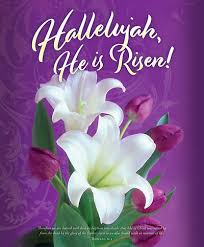 First Mennonite Church of ChristianMoundridge, KSA welcoming Community of Christians for PeaceApril 17, 2022OpportunitiesToday:  9:30 Sunday School  	10:30 Worship ServiceApril 23:  Church work day, 9:00 amApril 27:  Deacons, 6:30 pm	    Church Board, 7:30 pm Sunday, April 24:  Pianist – Lu Goering, Worship Leader – Pat Goering, Special Music – Rita & Randy Stucky"Praise be to the God and Father of our Lord Jesus Christ! In his great mercy he has given us new birth into a living hope through the resurrection of Jesus Christ from the dead.”                                                             -1 Peter 1:3AnnouncementsThere are bells at the back of the church for this mornings’ service.  Please take one and whenever you hear “Hallelujah” ring you bell to make a joyful Hallelujah sound.Thank you for all the cards, food, prayers and all acts of kindness during Randy’s surgery.  We are so appreciative of the care and concern from our church family.    --   Rita and Randy StuckyChurch work day has been scheduled for Saturday, April 23 at 9:00 am.  In case of rain, the make-up day will be Saturday, April 30.The Associated Ministries of Moundridge Vacation Bible School Committee is looking for someone to organize and lead Vacation Bible School for our community this summer.  A stipend of $500 is available for someone to make that happen!  Please contact Brad Roth at 620-386-4838 if you are interested or if you have any questions. Bethel CollegeThe May-June copies of the Upper Room are back by the mail boxes.  Please help yourself to one of the books.The Moundridge Community Blood Drive is scheduled for April 29 at 12:00 noon till 6:00 pm. at West Zion Church.  For an appointment call 1-800-733-2767 or visit www.redcrossblood.org and use "Moundridge" for sponsor code.  Thanks for your support and if you have any questions, call Jerry at 501-388-0177 or email jerryschrag@gmail.com.Bethel College:Tues., April 19 – Bethel College Chamber Orchestra concert under the direction of Kris Hilding, 7:30 p.m., featuring works by Bartok, Bizet, Du Prez, Borge, Telemann and more; Krehbiel Auditorium in Luyken Fine Arts Center (NOTE CHANGE OF LOCATION).Thurs., April 21 – Artist reception for the annual Student Art Exhibit, 6-8 p.m., Regier Gallery in Luyken Fine Arts Center at Bethel College. The exhibit features the work of 56 Bethel students, in a variety of media, and runs through May 6. Regular gallery hours: 9 a.m.-4 p.m., Mon.-Fri.Fri., April 22 – Junior recital by Bethel College student Bryce Wilson on soprano and alto saxophone, 7 p.m., Administration Building chapelSat., April 23 – Earth Day program at Kauffman Museum featuring falconer Nate Mathews, Wichita, with a bald eagle, 10:30 a.m., inside the museum (corner of North Main and 27th streets in North Newton)Sun., April 24 – KIPCOR Film Series presents The Revolution Generation (before its theatrical release!), 2 p.m., Krehbiel Auditorium in Luyken Fine Arts Center at Bethel College; audience talkback led by Jacob Miller-Klugesherz to follow.Sun., April 24 – Senior recital by Bethel College student Kayla Newman, brass, 4 p.m., Administration Building chapelMon., April 25 – Bethel College Wind Ensemble concert under the direction of Joel Boettger, 7 p.m., Krehbiel Auditorium in Luyken Fine Arts CenterSun., May 1 – Masterworks concert at Bethel College, 3 p.m., featuring the Bethel College Oratorio Chorus, orchestra and soloists performing Requiem by Mozart, and Gloria and For the Beauty of the Earth by John Rutter, directed by Dr. William Eash; Memorial HallKauffman Museum at Bethel College is seeking, at three-quarter to full time, an organized, detail-oriented, creative individual to manage the museum’s bookkeeping and the museum store, plus other responsibilities as they align with the applicant’s qualifications related to the other five team members’ skills. For the job description and to apply, see  https://www.bethelks.edu/about/who-we-are/career-opportunities/current-position-openings/kauffman-museum-assistant For more information, contact Andi Andres at asa@bethelks.edu or 316-283-1612. 